ISTANZA RILASCIO ATTESTATO DI:Insegnante di teoriaIstruttore di guidaConsulente per la circolazione dei mezzi di trasportoIdoneità professionale per il trasporto su strada di viaggiatori Idoneità professionale per il trasporto su strada di merciALLA PROVINCIA DI CUNEOUFFICIO TRASPORTI E SERVIZI ALLA PERSONASETTORE SUPPORTO AL TERRITORIOCorso Nizza 21CUNEOIl sottoscritto_______________________________________________  nato a ______________________ (Prov.________)  il______/_______/____________ codice fiscale___________________________________  e residente in_____________________________________________ (Prov.________) C.A.P.____________  in via/corso__________________________________________________________________ n. __________telefono n._______________________________________ cellulare_________________________________in possesso della cittadinanza italiana o di uno Stato appartenente all'Unione Europea;regolarmente residente/soggiornante in Italia ai sensi del D.P.R. n. 223 del 30 maggio 1989 e della Legge  n. 40  del 6 marzo 1998, con____________  di soggiorno n._________________________ rilasciato da___________________________________e valido fino al_______________________(di cui si allega fotocopia);CHIEDEIL RILASCIO DELL’ATTESTATO SUINDICATO a seguito esame superato con esito positivo in data _______________________In esito al rilascio [  ] provvederà al ritiro dell’attestato presso gli Uffici Provinciali a seguito contatto telefonico da parte degli stessi; [ ] chiede l’invio tramite raccomandata dell’attestato al seguenteindirizzo___________________________________________________________________________allega a tal fine ricevuta di pagamento di spese postali di € 5,45 effettuato esclusivamente mediante il sistema di pagamento elettronico PagoPA come da indicazioni disponibili al seguente link:  https://www.provincia.cuneo.it/ente/pagopa (voce spese di istruttoria)Allega  inoltre:fotocopia fronte-retro di un documento d’identità in corso di validità;fotocopia del permesso di soggiorno (ove applicabile);fotocopia del codice fiscale;attestazione del versamento dei bolli virtuali di Euro 32,00 effettuato a nome del richiedente con la causale “Bolli virtuali per attestato esame ….” esclusivamente mediante il sistema di pagamento elettronico PagoPA come da indicazioni disponibili al seguente link:https://www.provincia.cuneo.it/ente/pagopa  (voce imposta di bollo)Data ______________________ Firma __________________________________________La sottoscrizione dell'istanza e delle dichiarazioni sostitutive allegate, rese ai sensi degli artt. 46 e 47 del D.P.R. 28/12/2000 n. 445non è soggetta ad autenticazione quando la firma viene apposta in presenza del dipendente addetto, previa esibizione del documentod'identitá del sottoscrittore. In alternativa, l'istanza può anche essere spedita per mezzo del sistema postale e deve essereaccompagnata dalla fotocopia (fronte-retro) leggibile di un documento d'identitá non scaduto.I dati conferiti saranno trattati nel rispetto dei principi di cui al regolamento UE n. 2016/679 e alla normativa nazionale vigente in materiaSPAZIO DISPONIBILE PER EVENTUALE DELEGA A PRIVATIIl/la sottoscritto/a ________________________________________________________ delega a presentarela domanda in sua vece il/la sig./sig.ra_______________________________________________________.Informa il delegato che è tenuto a produrre all'ufficio ricevente una fotocopia del proprio documento diidentità per i controlli previsti dalla legge.Estremi documento: ______________________________ rilasciato da _____________________________in data _______________________ .Data______________________ Firma_______________________________L’Ufficio Trasporti della Provincia di Cuneo consente l’accesso occasionale ai propri sportelli di persone munuite di delega. Lastessa persona non potrà accedere agli sportelli con più di cinque deleghe nel corso dell’anno, altrimenti si configurerà l’ipotesi diesercizio abituale e abusivo dell’attività di consulenza automobilistica punita ai sensi dell’art. 348 del Codice Penale.SPAZIO RISERVATO PER EVENTUALE STUDIO DI CONSULENZA CHE PRESENTA LA PRATICA Il/la sottoscritto/a __________________________________________________________________delega lo Studio di Consulenza Automobilistica alla presentazione e/o ritiro dell’attestato di cui alla presente istanza:LUOGO E DATA______________________________________ FIRMA DEL DELEGANTE ______________________________PARTE RISERVATA ALL’UFFICIO TRASPORTI DELLA PROVINCIA DI CUNEO(NON COMPILARE)IL SOTTOSCRITTO _____________________________________________________________________, IN QUALITA' DI DIPENDENTE ADDETTO DELLA PROVINCIA DI CUNEO ATTESTA:⃞ CHE LA FIRMA IN CALCE ALLA DOMANDA E' STATA APPOSTA DAVANTI A SE' IN     DATA___________________________________⃞ IL SOTTOSCRITTORE E' STATO IDENTIFICATO A MEZZO ESIBIZIONE       DI______________________________________________________,     RILASCIATO DA___________________________________________________,     IN DATA__________________________________________;⃞ CHE LA DOMANDA E' PERVENUTA PER MEZZO DEL SISTEMA POSTALE O A MANI    DELL'INTERESSATO O DI TERZI, GIA' SOTTOSCRITTA E CORREDATA DELLA COPIA        FOTOSTATICA DEL DOCUMENTO DI IDENTITA' IN CORSO DI VALIDITA’ DEL      SOTTOSCRITTOREDATA ______________TIMBRO E FIRMA DEL DIPENDENTE ADDETTO__________________________________________Codice identificativo   dell’Agenzia/StudioDenominazione dell’Agenzia/StudioIndirizzo dell’Agenzia/Studio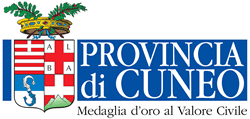 